РОЗПОРЯДЖЕННЯМІСЬКОГО ГОЛОВИм. СумиУ зв’язку із внесеними змінами до структури апарату та виконавчих органів Сумської міської ради відповідно до рішення Сумської міської ради від                             03 листопада 2022 року № 3173-МР «Про внесення змін до структури апарату та виконавчих органів Сумської міської ради, затвердженої рішенням Сумської міської ради  від 27 липня 2016 № 1031-МР «Про затвердження структури апарату та виконавчих органів Сумської міської ради, їх загальної чисельності»,  враховуючи листи Головного управління Держпродспоживслужби у Сумській області від 19.01.2023 № 239-05.3/23 та Головного управління ДПС у Сумській області від 02.02.2023 №754/18-28-07-05-04, з метою забезпечення цінової стабільності в умовах воєнного стану для задоволення потреб населення товарами першої необхідності в достатній кількості за економічно обґрунтованими цінами, керуючись пунктом 20 частини четвертої статті 42 Закону України «Про місцеве самоврядування в Україні»:Внести зміни у розпорядження міського голови від 22.03.2022 № 169-Р «Про створення робочої групи із здійснення заходів щодо забезпечення цінової стабільності на території Сумської міської територіальної громади»  (зі змінами), а саме, склад  робочої групи викласти в редакції,  згідно з додатком.Міський голова									О.М. ЛисенкоЗеленський 700-656Розіслати: до справи, членам робочої групиДодатокдо розпорядження міського головивід 09.02.2023 №  39-РСКЛАДробочої групи із здійснення контролю щодо забезпечення цінової стабільності на території Сумської міської територіальної громадиДиректор Департаментуінспекційної роботи						Максим ЗЕЛЕНСЬКИЙДиректор Департаментуінспекційної роботи							М.О. ЗеленськийНачальник відділу правового забезпеченняДепартаменту інспекційної роботи					Д.Ю. ОвсієнкоЗаступник  міського голови з питань діяльності виконавчих органів ради                                           С.В. ПоляковНачальник відділу протокольної роботи та контролю     	                                                                  Л.В. Моша                                            Начальник правового управління 				               О.В. ЧайченкоКеруючий справами виконавчого комітету                                 Ю.А. Павлик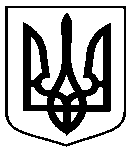 від  09.02.2023  № 39-Р Про внесення змін до розпорядження міського голови від 22.03.2022 № 169-Р «Про створення робочої групи із здійснення заходів щодо забезпечення цінової стабільності на території Сумської міської територіальної громади» (зі змінами) ПоляковСтаніслав ВасильовичЗеленськийМаксим ОлександровичЧерняк Галина Олексіївна–––заступник міського голови з питань діяльності виконавчих органів ради –голова робочої групи;директор Департаменту інспекційної роботиСумської міської ради - заступник голови робочої групи заступник начальника управління-начальник відділу контролю за регульованими цінами управління захисту прав споживачів та контролю за регульованими цінами Головного управління  Держпродспожив-служби  в Сумській області;- заступник голови робочої групи (за згодою);ДаценкоГалина Володимирівна–головний спеціаліст відділу торгівлі, підприємництва, промисловості та захисту прав споживачів управління дозвільної документації, торгівлі та підприємництва Департаменту інспекційної роботи Сумської міської ради – секретар робочої групи;Члени робочої групи:Члени робочої групи:Члени робочої групи:ЛукашІрина Олександрівна – ШелухінОлександр ВікторовичМірошніченко Олена ОлексіївнаБекреньоваТетяна Михайлівна––––заступник начальника відділу контролю за регульованими цінами управління захисту прав споживачів та контролю за регульованими цінами Головного управління Держпродспоживслужби в Сумській області (за згодою);головний спеціаліст відділу контролю за регульованими цінами управління захисту прав споживачів та контролю за регульованими цінами Головного управління Держпродспоживслужби в Сумській області (за згодою);головний спеціаліст відділу контролю у сфері торгівлі, робіт та послуг управління захисту прав споживачів та контролю за регульованими цінами Головного управління Держпродспоживслужби в Сумській області (за згодою);головний спеціаліст відділу державного контролю управління безпечності харчових продуктів та ветеринарії Головного управління Держпродспоживслужби в Сумській області (за згодою);ЗадорожнийІгор ВолодимировичГовтваСвітлана Миколаївна––головний спеціаліст відділу державного контролю управління безпечності харчових продуктів та ветеринарії Головного управління Держпродспоживслужби в Сумській області (за згодою);заступник начальника служби –завідувач сектору держаного контролю у сфері обігу лікарських засобів, медичної продукції та обігу наркотичних засобів, психотропних речовин і прекурсорів Державної служби з лікарських засобів та контролю за наркотиками у Сумській області (за згодою);МандрикаВікторія АнатоліївнаСотникЗоя Борисівна––головний спеціаліст відділу торгівлі, підприємництва, промисловості та захисту прав споживачів управління дозвільної документації, торгівлі та підприємництва Департаменту інспекційної роботи Сумської міської ради;головний спеціаліст відділу адміністративного контролю управління територіального контролю Департаменту інспекційної роботи Сумської міської ради;ГолубВячеслав Ігоревич_Головний державний інспектор відділу фактичних перевірок управління податкового аудиту Головного управління ДПС у Сумській області (за згодою);СозіноваТетяна Федорівна_Головний державний інспектор відділу фактичних перевірок управління податкового аудиту Головного управління ДПС у Сумській області (за згодою).